Сотрудники Отдела МВД России по Усть-Катавскому городскому округу присоединились к Всероссийской минуте молчания

    22 июня 2020 года в День памяти и скорби, сотрудники Отдела МВД России  по Усть-Катавскому городскому округу присоединились к Всероссийской минуте молчания, ровно в 12 часов 15 минут, по московскому времени, чтобы отдать дань уважения всем героям. 79 лет назад именно в это время по радио прозвучало обращение, в котором говорилось о нападении фашистской Германии на СССР. Началась одна из самых страшных и кровопролитных войн в истории человечества. В эту минуту вся страна склонила голову в память о тех, кто сражался на фронтах Великой Отечественной Войны и не вернулся.Полицейские пришли к памятнику неизвестного солдата, чтобы зажечь свечи в память о тех, кто погиб во время Великой Отечественной войны, защищая мирную жизнь.Никто не забыт, и ничто не забыто.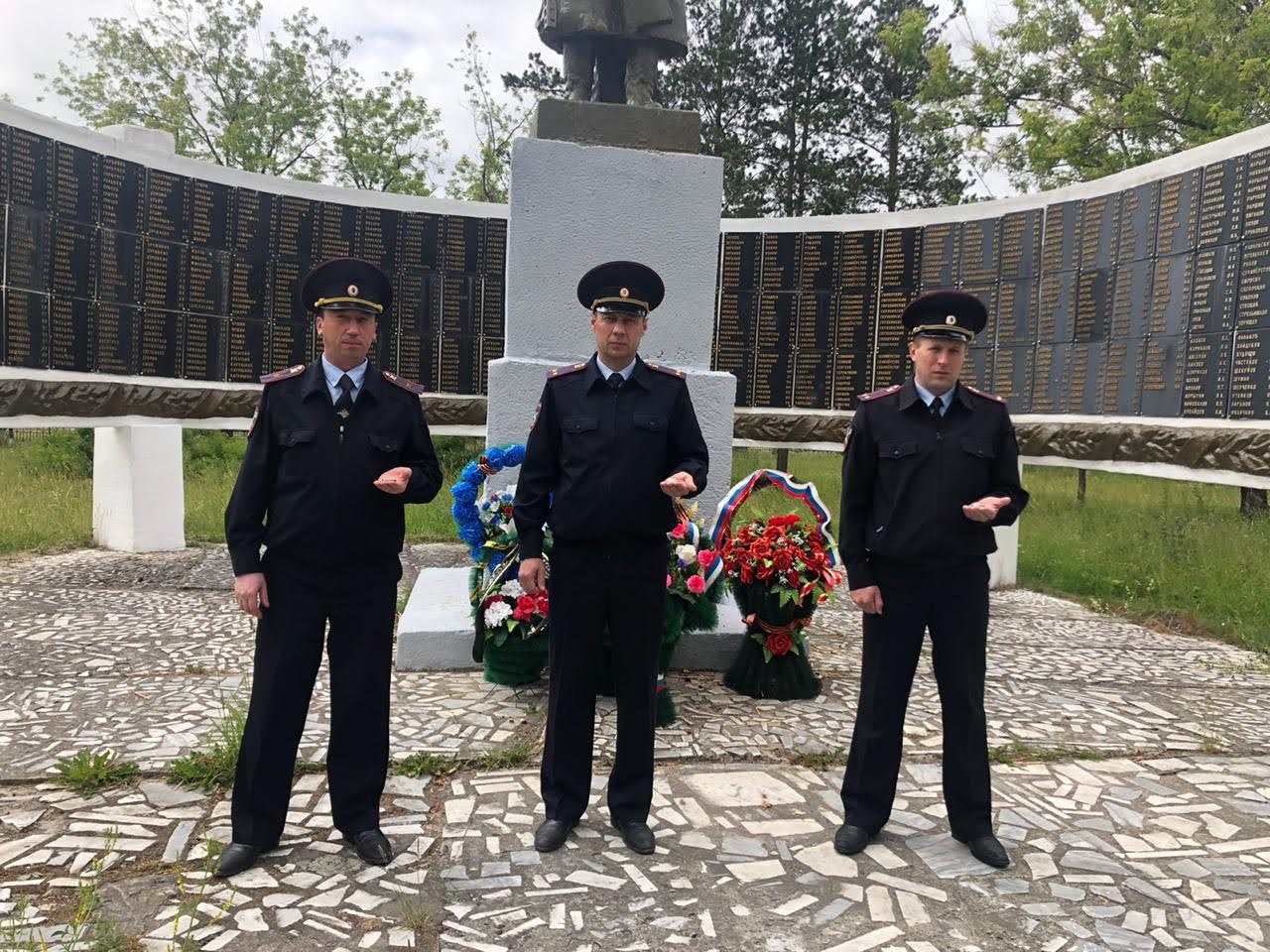 